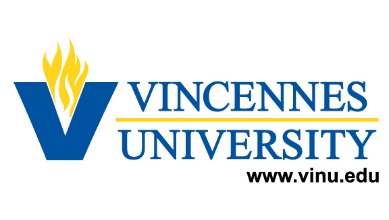 Office of Disability Services Documentation Requirements for Academic Accommodations
Requirements for acceptable documentation (must provide at least one of the following):Diagnostic Narrative (letter) from your medical provider/professional must meet the following criteria:Typed, on letterhead signed and datedIncludes diagnosis including severity and/or expected progressionProvide information regarding functional limitations or symptoms that should be considered in a postsecondary academic setting.Current side effects caused by medications and the medications causing the side effects (if applicable)Current or past accommodations (if applicable)Note: your provider must have the appropriate credentials to diagnose and treat your specific condition or disability.Diagnostic test reportsTyped, on letterhead signed and datedList of all tests administered with all test scores and interpretations.Identification of global intelligence (IQ)Assessments of achievement and information processingDiagnostic summaryProvide information regarding how specific symptoms may affect class participation by the student.Current or past accommodations (if applicable)Send all documentation to the office of Disability Services using one of the following ways:Email:  DisabilityServices@vinu.eduConfidential Fax:  812-888-2087Mail:  Office of Disability Services 1002 N. First St, Vincennes, IN 47591